26400 KLINIČKI BOLNIČKI CENTAR OSIJEK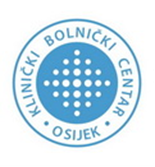 Godišnji Izvještaj o Izvršenju financijskog plana za 2023.Osijek, ožujak 2024.SADRŽAJOPĆI DIOOBRAZLOŽENJE OPĆEG DIJELA IZVRŠENJA ZA I-XII 2023.PRIHODI I PRIMICIUkupni prihodi planirani za 2023. iznose 202.122.739 EUR. U razdoblju I-XII 2023. izvršeni su u iznosu  205.675.702,89  EUR ili 2% iznad planiranog godišnjeg iznosa. Ukupne prihode čine prihodi poslovanja i prihodi od prodaje nefinancijske imovine.Prihodi skupine 63 Pomoći iz inozemstva i od subjekata unutar općeg proračuna izvršeni su u iznosu 13.275.528,22 EUR ili 2% više od planiranog. Pri tome je 41% izvršenja  realizirano sa IF 52 osnovom tekućih pomoći od inozemnih vlada i izvanproračunskih korisnika, tekućih i kapitalnih pomoći proračunskim korisnicima iz proračuna koji im nije nadležan, tekućih pomoći temeljem prijenosa EU sredstava, te kapitalnih prijenosa između proračunskih korisnika istog proračuna. Preostalih  59% izvršeno je sa IF 56 osnovom Kapitalnih pomoći od tijela i institucija EU. Prihodi skupine 64 Prihodi od imovine izvršeni su u iznosu 0,04 EUR u cijelosti sa IF 31  osnovom kamata na oročena sredstva i depozite po viđenju.Prihodi skupine 65 Prihodi od upravnih i administrativnih pristojbi, pristojbi po posebnim propisima i naknada izvršeni su u iznosu 10.784.325,94 EUR ili 5% iznad planiranog godišnjeg iznosa u cijelosti sa IF 43 osnovom prihoda za posebne namjene kao što su prihodi od dopunskog zdravstvenog osiguranja i sudjelovanja u cijeni zdravstvene usluge, te prihodi od naknade štete.Prihodi skupine 66 Prihodi od prodaje proizvoda i robe, te pruženih usluga i prihodi od donacija izvršeni su u iznosu 2.384.320,90 EUR ili 43% iznad planiranog. Veće izvršenje najvećim je dijelom posljedica veće naplate prihoda od kliničkih ispitivanja lijekova,  prihoda od pruženih SKZ i STAC usluga pacijentima koji sami podmiruju troškove liječenja, te primljenih kapitalnih donacija od trgovačkih društava u odnosu na planirane vrijednosti. Obzirom na izvore financiranja 89% izvršenih prihoda realizirano je sa IF 31 osnovom prihoda od pružanja zdravstvenih usluga pacijentima koji sami podmiruju troškove liječenja, prihoda od kliničkih ispitivanja lijekova, prihoda od prodaje krvi, indikacija, najma apartmana i poslovnih prostora, te ostalog, a 11% izvršenih prihoda realizirano je sa  IF 61 osnovom tekućih i kapitalnih donacija.Prihodi skupine 67 Prihodi iz nadležnog proračuna i od HZZO-a temeljem ugovornih obveza izvršeni su u iznosu 179.140.414,40 EUR ili 101%, te čine 87% ukupnih prihoda poslovanja. Izvršenje je realizirano 13% sa IF 11 osnovom prihoda iz nadležnog proračuna za financiranje redovne djelatnosti, te rashoda za nabavu nefinancijske imovine, 1% iz IF 12, te 86% iz IF 43 osnovom prihoda od HZZO-a (poliklinička i stacionarna zdravstvena zaštita, DTP posebno plaćanje, skupi lijekovi, medicinski potpomognuta oplodnja, intervencijska kardiologija, intervencijska neurologija, zdravstvena zaštita osoba iz BiH, posebno skupi materijali, ino osiguranici, liječenje osnovom ozljeda na radu,  provođenje NPP programa, dentalna zaštita osoba sa posebnim potrebama, dopunsko osiguranje). Prihodi skupine 68 Kazne, upravne mjere i ostali prihodi izvršeni su u iznosu 88.708,86 EUR ili 3% iznad planiranog godišnjeg iznosa i to u cijelosti sa IF 43 osnovom ostalih prihoda. Prihodi skupine 72 Prihodi od prodaje proizvedene dugotrajne imovine izvršeni su u iznosu 2.404,53 EUR ili 67% godišnje planiranog iznosa osnovom prihoda od obročne otplate stanova, te prijevoznih sredstava u cestovnom prometu.U razdoblju 2023. nisu planirani primici.RASHODI I IZDACIUkupni rashodi za 2023. planirani su u iznosu 206.462.864 EUR osnovom vrijednosti planiranih 2.rebalansom 2023. u iznosu 198.426.383 EUR, te naknadnih preraspodjela u iznosu 8.036.481 EUR (Odluka Vlade RH od 30.11.2023. u iznosu 1.186.439 EUR, Odluka Vlade RH od 21.12.2023. u iznosu 4.639.987 EUR, preraspodjela Ministarstva zdravstva od 20.12.2023. u iznosu 2.210.055 EUR). Izvršenje planiranih rashoda u 2023. iznosi 205.863.568,85 EUR ili 99,7% planiranog. Ukupno planirane rashode čine Rashodi poslovanja, te Rashodi za nabavu nefinancijske imovine. Ukupni rashodi poslovanja izvršeni su u iznosu 180.583.381,40 EUR ili 0,5% iznad planiranog.  Struktura njihovog izvršenja je slijedeća. Rashodi za zaposlene izvršeni su u iznosu 89.597.029,97 EUR što je na razini planiranog, a u strukturi rashoda poslovanja čine 49%. Materijalni rashodi izvršeni su u iznosu 90.276.167,55 EUR ili 0,2% iznad planiranog, te čine 50% rashoda poslovanja.  Financijski rashodi izvršeni su u iznosu 428.890,59 EUR ili 88% osnovom zateznih kamata po sudskim presudama tužbi zbog obračuna plaća. Naknade građanima i mentorstva izvršeni su u iznosu 71.318,27 EUR ili 58% iznad planiranog osnovom školarina.  Ostali rashodi izvršeni su u iznosu 209.975,02 EUR ili 95% osnovom naknade štete pravnim i fizičkim osobama Rashodi planirani za nabavu nefinancijske imovine izvršeni su 95% u iznosu 25.280.187,45 EUR. Nominalno se najveći dio odnosi na Rashode za nabavu proizvedene dugotrajne imovine koji su izvršeni u iznosu 24.470.008,63 EUR ili 97% planiranog. Od ukupno utrošenih sredstava 32% se odnosi na aktivnost K890002 najvećim dijelom za nabavku medicinske i laboratorijske opreme, a 68% na aktivnost K890003 i najvećim dijelom uključuje radove, te usluge stručnog nadzora i tehničke pomoći. Rashodi za nabavu neproizvedene dugotrajne imovine izvršeni su 50% u iznosu 2.637,86 EUR osnovom licenci. Rashodi za dodatna ulaganja na nefinancijskoj imovini izvršeni su u iznosu 807.540,96 EUR ili 49%, a odnose se na radove na uređenju prostora IVF laboratorija, zgrade djelatnosti dermatovenerologije, sanacije ravnog krova na više objekata, uređenje podnih obloga na više objekata, hidroizolaterske radove, radove na sustavu hlađenja, radove na sanaciji sanitarnog čvora, te usluge nadzora. U razdoblju 2023. nisu planirani izdaci.PRIJENOS SREDSTAVA IZ PRETHODNE I U SLIJEDEĆU GODINUU razdoblju 2023. planiran je donos neutrošenih sredstava iz prethodne godine u iznosu 4.433.031 EUR osnovom usklađenja sa donosom po IF tijekom izrade 2.rebalansa 2023. Pri tome je stvarni donos sa IF 43 povećan za 2.243.974 EUR osnovom refundacije dijela isplaćenih presuda iz 2022.g.  kako bi se obavilo plaćanje dijela dospjelih obveza za lijekove i potrošni medicinski materijal na A890001. Naknadno su ova sredstva teretila IF 11, a više planirani donos iz IF 43 je  smanjen za isti iznos.  Za prijenos neutrošenih sredstava u 2024. planiran je iznos 92.906 EUR. Na dan 31.12.2023. na raspolaganju je neutrošenih 2.000.658,57 EUR, a što će biti utrošeno za podmirenje rashoda tijekom 2024. Struktura planiranog i ostvarenog donosa i odnosa po izvorima financiranja je slijedeća: STANJE NOVČANIH SREDSTAVA NA RAČUNIMAPOSEBNI DIOOBRAZLOŽENJE POSEBNOG DIJELA IZVRŠENJA ZA I-XII 2023.UVODKlinički bolnički centar Osijek je javna zdravstvena ustanova na sekundarnoj i tercijarnoj razini u kojoj se obavljaju djelatnosti: bolničkog liječenja, specijalističko-konzilijarne zdravstvene zaštite, dnevne bolničke opskrbe, medicinsko-biokemijskog laboratorija, bolničkog ljekarništva, te znanstvena i nastavna djelatnost.Svojom djelatnošću osigurava zaštitu zdravlja za približno 800.000 stanovnika sa područja pet županija koje gravitiraju ustanovi.  Kapaciteti KBC Osijek obzirom na broj i vrstu zdravstvene djelatnosti određeni su Ugovorom sa HZZO-m, a temeljem Mreže javne zdravstvene službe.  Sukladno tome, kapaciteti za bolničko liječenje uključuju 981 postelju  u okviru slijedećih osnovnih djelatnosti: interna medicina, dermatologija i venerologija, opća kirurgija, dječja kirurgija, neurokirurgija, pedijatrija, ginekologija i opstetricija, infektologija, psihijatrija, otorinolaringologija, maksilofacijalna kirurgija, oftalmologija, ortopedija i traumatologija, urologija, onkologija i radioterapija, fizikalna medicina i rehabilitacija, neurologija, te anesteziologija i intenzivno liječenje. Kapaciteti Dnevne bolničke opskrbe sa JDK uključuju 258 mjesta u istim djelatnostima kao i za bolničko liječenje. Provođenje SKZ zaštite obavlja se osim u ranije navedenim djelatnostima i u djelatnostima: radiologije,  medicinske biokemije,  nuklearne medicine, transfuziologije, citologije,  patologije, mikrobiologije, te hitne medicine (OHBP).  Na dan 31.12.2023.g. u KBC Osijek zaposlena su 3.097 djelatnika sa omjerom zdravstvenog i nezdravstvenog kadra 78:22. U KBC Osijek specijalizaciju obavljaju 156 doktora medicine.OBRAZLOŽENJE PROGRAMA1 EUR = 7,5345 kn3602 INVESTICIJE U ZDRAVSTVENU INFRASTRUKTURUCilj: Zaštita, očuvanje i unapređenje zdravljaK890002 KBC Osijek - izravna kapitalna ulaganjaZakonske i druge pravne osnove:Nacionalna strategija razvoja zdravstva 2012-202: Zakon o zdravstvenoj zaštiti, Zakon o obveznom zdravstvenom osiguranju1 EUR = 7,5345 knOpis aktivnosti:Financijska sredstva planirana za 2023. izvršena su u iznosu 8.539.777,72 EUR ili 95%. Izvršenje osnovom IF 11 Opći prihodi i primici ostvareno je u iznosu 6.444.101,98 EUR sukladno planiranom. Na poziciji Medicinska i laboratorijska oprema utrošeno je 92% ukupnih sredstava. Najznačajnije nabavke uključuju: PET/CT uređaj, CT uređaj SOMATOM, nadogradnju MR uređaja, endoskopski stup (2 kom), RTG uređaj C-luk za anesteziologiju, UZV CUSA za neurokirurgiju, monitor vitalnih funkcija, radnu stanicu za otorinolaringologiju, UZV za maksilofacijalnu kirurgiju, uređaj za termo dezinfekciju, laboratorijsku centrifugu za medicinsku biokemiju, elektrokirurški generator za kirurgiju, videobronhoskop za pedijatriju, kolica za reanimaciju za anesteziologiju, stolice operacijske, samostojeći aspiratori, ionizirajuća komorica za nuklearnu medicinu i sl. Preostalih 8% odnosi se na Dodatna ulaganja na građevinskim objektima pri uređenju prostora IVF laboratorija (I-IV privremena situacija). Izvršenje osnovom IF  31 Vlastiti prihodi ostvareno je u iznosu 1.669.764,79 EUR ili 5% više od planiranog. U strukturi izvršenih rashoda 93% se odnosi na rashode za nabavu proizvedene dugotrajne imovine. Nabavljeno je slijedeće: vozilo W Crafter 35, inkubator stolni za ginekologiju, aparat za bojanje mikrobioloških preparata, laboratorijske stolice, video bronhoskopi za internu medicinu i anesteziologiju, set za kralježnicu za neurokirurgiju, pila oscilirajuća, glava kamere, te UZV kupelj za ortopediju, mikroskop laboratorijski za patologiju, holteri, defiblirator,  video laringoskop za internu medicinu, dermatoskop, UZV sonda linearna za radiologiju, svjetlo čeono,  binokularno povećalo za otorinolaringologiju, CATO uređaj za onkologiju, strojevi za pranje i sušenje podova, automatska rampa, računala, monitori, pisači, te multifunkcionalni uređaji za više klinika, namještaj za novu zgradu OHBP-a, uređaj za kompresiju za kirurgiju, izvor svjetla,  medicinska kolica za anesteziologiju, uređaj za evidentiranje uzoraka za medicinsku biokemiju  i dr. Preostalih 7% odnosi se na nabavku licence za UZV za internu medicinu, te dodatna ulaganja na građevinskim objektima koji uključuju sanaciju krova na zgradama kirurgije, interne medicine, psihijatrije, ginekologije;  dogradnju električnih instalacija na Centralnoj sterilizaciji, ugradnju električnih ormara na kirurgiji, radove na sustavu hlađenja prostora kirurgije, ugradnju alu stolarije na transfuziologiji, hidroizolaterske radove na zgradi infektologije, stručni nadzor nad rekonstrukcijom zgrade dermatologije, izmjenu podnih obloga na prostoru kirurgije, interne medicine i ortopedije; izradu projektne dokumentacije adaptacije prostora nuklearne medicine i sl.Izvršenje osnovom IF  52 Ostale pomoći  ostvareno je u iznosu 349.808,43 EUR ili 68% u svrhu dodatnih ulaganja na građevinskim objektima pri rekonstrukciji zgrade dermatologije. Izvršenje osnovom IF  61 Donacije ostvareno je u iznosu 15.323,12 ili 4% planiranog. Sredstva su utrošena za nabavku kontejnera za rublje, pacto safe uređaja za onkologiju, dječjih stolova i stolica za pedijatriju,  laboratorijskog mikroskopa za patologiju i sl. Izvršenje osnovom IF 71 Prihodi od nefinancijske imovine ostvareno je u iznosu 60.779,40 EUR ili 98%. Sredstva utrošena u svrhu nabave proizvedene dugotrajne imovine čine 49% utrošenog, a odnose se na nabavke tonometra za oftalmologiju, kolica za pacijente, kolica za njegu, te stalka za instrumente. U svrhu dodatnih ulaganja na građevinskim objektima utrošeno je 51% sredstava za sanaciju sanitarnog čvora, radove na zgradi dermatologije (II situacija), polaganje optičkog kabela za novu zgradu OHBP-a, te nabavku akustičnih panela za novu zgradu OHBP-a. Pokazatelji rezultata:K890003 Operativni program konkurentnost i kohezijaZakonske i druge pravne osnove:Nacionalna strategija razvoja zdravstva 2012. – 2020.; Nacionalni plan razvoja kliničkih bolničkih centara, kliničkih bolnica, klinika i općih bolnica u Republici Hrvatskoj 2015. – 2016.; Zakon o zdravstvenoj zaštiti; Zakon o obveznom zdravstvenom osiguranju; Operativi program Konkurentnost i kohezija 2014.– 2020.; Ugovor o dodjeli bespovratnih sredstava KK.08.1.2.03.0033 za dnevne bolnice i dnevne kirurgije; Ugovor o dodjeli bespovratnih sredstava KK.08.1.1.03.006 za Objedinjeni hitni bolnički prijem; Ugovor o dodjeli bespovratnih sredstava KK.10.1.3.04.0001 za pripremu strateškog projekta izgradnje novog KBC Osijek1 EUR = 7,5345 knOpis aktivnosti:Aktivnost K890003 objedinjuje tri podprojekta: K890003.002 „Izgradnja i opremanje dnevnih bolnica i dnevnih kirurgija u KBC Osijek“, K890003.003 „Unapređenje  objedinjenog hitnog bolničkog prijema u  KBC Osijek“, te  K890003.004 „Priprema strateškog projekta izgradnje novog KBC Osijek. Projekt izgradnje i opremanja Dnevnih bolnica i OHBP-a je počeo 29.09.2016. sa predviđenim završetkom 31.12.2023. Ukupna vrijednost projekta iznosi 22.451.615,30 EUR. Izgradnjom i opremanjem nove zgrade za smještaj dnevnih bolnica i kirurgija na jednoj lokaciji, namjerava se osuvremeniti bolničko liječenje u KBC-u Osijek, smanjiti broj prijema na akutne bolničke odjele za 10%, te povećati broj slučajeva dnevnih bolnica i dnevnih kirurgija za 10%. Izgradnjom i opremanjem  prostora  hitne medicinske službe stvorit će se preduvjeti za funkcioniranje objedinjenog hitnog bolničkog prijema, te unaprijediti organizacija i kvaliteta djelovanja hitne medicinske službe. Projekt DB i OHBP se provodio uz vremenska odstupanja zbog: pronalaska arheoloških eksponata prilikom provođenja arheoloških istraživanja, nepredviđenog trajanja nabave uslijed žalbi i potrebe osiguranja dodatnih sredstava uslijed promjene cijena na tržištu, te COVID pandemije. Dana 05.07.2023. uspješno je proveden tehnički pregled zgrade u postupku izdavanja uporabne dozvole, te je projekt završen u predviđenom roku. Projekt izgradnje nove zgrade KBC Osijek počeo je 01.05.2019. sa predviđenim završetkom 31.12.2023. Ukupna vrijednost projekta iznosi 4.684.318,80 EUR. Svrha projekta je objediniti ustrojstvene jedinice na jedinstvenom, novom i opremljenom prostoru u svrhu funkcionalne organizacije posla, te bolje kvalitete usluga pacijentima. Napuštanje paviljonskog tipa bolnice, poboljšat će ekonomičnost u smislu manjih troškova upravljanja, jednostavnije i učinkovitije instalacije, te tople veze za potrebe dnevnih komunikacija pri pružanju zdravstvenih usluga. Projekt je završen 2023. prema predviđenom planu.Ukupno izvršenje K890003 u 2023. iznosi 16.767.746,67 EUR ili 94% planiranog. Izvršenje sa IF 11 ostvareno je u iznosu 6.985.504,34 EUR što čini 90% planiranog. Sredstva su realizirana na poziciji Poslovni objekti. Nabavke uključuju radove, te usluge stručnog nadzora i tehničke pomoći od čega se 385.968,89 EUR odnosi na Dnevne bolnice, a 4.402.205,78 EUR na OHBP-a. Preostalih 2.197.329,67 EUR odnosi se na projekt izgradnje zgrade novog KBC Osijek za 1.fazu izrade projektno-tehničke dokumentacije (38% Ugovora), te 4.fazu (55%Ugovora). Izvršenje sa IF 12 ostvareno je u iznosu 1.888.179,54 EUR ili 97% planiranog. Na poziciji Usluge promidžbe i informiranja realiziran je iznos od 1.465,00 EUR i to na podprojektu Izgradnje nove zgrade KBCO u svrhu organizacije završne konferencije, te izrade 3D makete. Na poziciji Poslovni objekti realiziran je iznos 1.726.486,98 EUR. Nabavke uključuju radove, te usluge stručnog nadzora i tehničke pomoći od čega se 952.579,32 EUR odnosi na Dnevne bolnice,  a 28.609,03 EUR na OHBP-a. Preostalih  745.298,63 EUR odnosi se na projekt izgradnje zgrade novog KBC Osijek za 1.fazu izrade projektno-tehničke dokumentacije (38% Ugovora), te 4.fazu (55% Ugovora). Na poziciji Medicinska i laboratorijska oprema realiziran je iznos od 160.227,56 EUR od čega se 69.779,94 EUR odnosi na Dnevne bolnice, a 90.447,62 EUR na OHBP. Nabavljena je slijedeća oprema: aspirator šinski, perfuzori, infuzomati, anesteziološki uređaj, EKG uređaj,  defibrilatori, operacijski stol, terapijska stolica za pacijente za potrebe Dnevnih bolnica, te respirator prijenosni, prijenosni pulsni oximetar, grijač krvi, jedinica centralnog nadzora pacijenata, kolica za pacijente, UZV uređaj, te strecheri i mobilna jedinica za potrebe OHBP-a. Izvršenje sa IF 31 iznosi 70.487,82 ili 27% planiranog. Na poziciji Poslovni objekti realiziran je iznos od 15.934,42 EUR u svrhu  izrade projektno-tehničke dokumentacije, 1.faza (38% Ugovora) i 4. faza (55% Ugovora) za projekt nove zgrade KBCO. Na poziciji Medicinska i laboratorijska oprema realiziran je iznos od 54.553,40 EUR za nabavu medicinske i laboratorijske opreme za OHBP.  Nabavljeno je: respirator prijenosni, prijenosni pulsni oximetar, grijač krvi, jedinica centralnog nadzora pacijenata, kolica za pacijente, UZV uređaj. Izvršenje sa IF 43 ostvareno je u iznosu 25.871,94 EUR u cijelosti na poziciji Usluge promidžbe i informiranja. Pri tome je za usluge revizije projekta Dnevnih bolnica utrošeno 8.625,00 EUR, te isti iznos za usluge revizije projekta OHBP-a. Za organizaciju završne konferencije i izradu 3D makete projekta Izgradnje nove zgrade KBCO utrošeno je 8.621,94 EUR.  Izvršenje sa IF 563 ostvareno je u iznosu 7.797.703,03 EUR što čini 100% planiranog. Na poziciji Poslovni objekti realizirano je 7.311.750,61 EUR. Nabavke uključuju: radove, usluge stručnog nadzora i tehničke pomoći, te projektiranja i projektnog nadzora od čega se 5.189.556,50 EUR odnosi na Dnevne bolnice,  a 59.430,60 EUR na OHBP-a. Preostalih  2.062.763,51 EUR odnosi se na projekt izgradnje zgrade novog KBC Osijek za 1.fazu izrade projektno-tehničke dokumentacije (38% Ugovora), te 4.fazu (55%Ugovora).Na poziciji Medicinska i laboratorijska oprema realizirano je 485.952,42 EUR. Nabavljena je slijedeća oprema: aspirator šinski, perfuzori, infuzomati, anesteziološki uređaj, EKG uređaj,  defibrilatori, operacijski stol, terapijska stolica za pacijente i sl. za potrebe Dnevnih bolnica u ukupnom iznosu 395.419,69 EUR, te respirator prijenosni, prijenosni pulsni oximetar, grijač krvi, jedinica centralnog nadzora pacijenata, kolica za pacijente, UZV uređaj i sl. za potrebe OHBP-a u ukupnom iznosu 90.532,73 EUR.Pokazatelji rezultata:3605 SIGURNOST GRAĐANA I PRAVO NA ZDRAVSTVENE USLUGEA890001 Administracija i upravljanjeZakonske i druge pravne osnove:Zakon o zdravstvenoj zaštiti; Zakon o obveznom zdravstvenom osiguranju; Opći uvjeti ugovora o provođenju bolničke zdravstvene zaštite iz obveznog zdravstvenog osiguranja, Opći uvjeti ugovora o provođenju SKZ zdravstvene zaštite iz obveznog zdravstvenog osiguranja; Odluka o osnovama za sklapanje ugovora o provođenju zdravstvene zaštite iz obveznog zdravstvenog osiguranja; Ugovor o provođenju bolničke i specijalističko-konzilijarne zdravstvene zaštite sa HZZO-m; Ugovor o provođenju NPP programa; Ugovor o provođenju stomatološke skrbi osobama sa posebnim potrebama; Kolektivni ugovor za djelatnost zdravstva i zdravstvenog osiguranja 1 EUR = 7,5345 knOpis aktivnosti:Financijska sredstva planirana za 2023. utrošena su za liječenje, njegu i rehabilitaciju pacijenata. Ukupno izvršenje ostvareno je u iznosu 180.556.044,46 EUR ili 100,5%. Izvršenje osnovom prihoda sa IF 11 Opći prihodi i primici ostvareno je u iznosu 10.280.452,65 EUR osnovom: preraspodjela od 29.09.2023. na ime I faze refundacije isplaćenih sredstava osnovom tužbi zbog 6% osnovice,  Odluka Vlade RH od 30.11. i 21.12.2023. o dodjeli sredstava za podmirenje dijela dospjelih obveza za lijekove, te potrošni i ugradbeni materijal: preraspodjele od 20.12.2023. na ime refundacije sudskih presuda za dodatke za prekovremeni rad.Sukladno tome, sredstva su namjenski utrošena na pozicijama Rashodi za zaposlene, te Materijalni rashodi.Izvršenje osnovom prihoda sa IF 31 Vlastiti prihodi ostvareno je u iznosu 742.706,87 EUR ili 92%. U strukturi ostvarenog 87% se odnosi na rashode za zaposlene osnovom kliničkih ispitivanja. Preostalih 13% odnosi se na stručno usavršavanje zaposlenika, intelektualne i osobne usluge, pristojbe i naknade, bankarske usluge, te naknade štete pravnim i fizičkim osobama.  Izvršenje osnovom prihoda sa IF 43 Ostali prihodi za posebne namjene iznosi 164.329.921,49 EUR, a ostvareno je na planiranoj razini.  Sredstva utrošena za Rashode za zaposlene čine 54% izvršenja. Prosječan broj zaposlenih osnovom ukalkuliranih sati rada u 2023. je bio veći za 34 djelatnika u odnosu na 2022.  Materijalni rashodi u strukturi izvršenja čine 46%, a realizirani su planiranom dinamikom.  Nominalno najveći dio ili  88% se odnosi na rashode za materijal i energiju, a preostalih 12% utrošeno je za naknade troškova zaposlenima, rashode za usluge, te ostale nespomenute rashode poslovanja.  Ostali rashodi koji su izvršeni iz IF 43 odnose se na financijske rashode, naknade građanima i kućanstvima u novcu, te naknade šteta pravnim i fizičkim osobama, a čine  0,43%. Izvršenje osnovom prihoda sa IF 52 Pomoći ostvareno je u iznosu 5.105.475,99 EUR ili 99,2% planiranog. Najveći dio ovih sredstva u iznosu 4.982.163 EUR utrošeno je na Rashode za materija i energiju i to osnovom Odluka Vlade RH od 15.06. i 27.09.2023. o isplati namjenske pomoći za podmirenje dijela dospjelih obveza za lijekove, te potrošni i ugradbeni materijal, a koja je doznačio HZZO. Preostali dio utrošenih sredstava odnosi se na Rashode za plaće, doprinose, te naknade prijevoza osobama na stručnom osposobljavanju, te na zakupnine i najamnine. Izvršenje osnovom prihoda sa IF 61 Donacije ostvareno je u iznosu 97.487,46 EUR ili 98% planiranog. Sredstva su najvećim dijelom utrošena za Materijal i sirovine, Stručno usavršavanje zaposlenika, zakupnine i najamnine, te Reprezentaciju. KBC Osijek je za 2023. godinu osnovom Zapisnika o usklađenju sa Hrvatskim zavodom za zdravstveno osiguranje  fakturirao temeljna ugovorena sredstva u iznosu  većem za 2.427.666,75 EUR. Navedena sredstva nisu isplaćena ustanovi, nego je istima smanjena obveza prema HZZO-u za neizvršene usluge tijekom prethodnih godina. Tijekom 2023. ostvareni količinski pokazatelji u PKZ-u bilježe rast za 3%, te dnevnim bolnicama za 16% u odnosu na prethodnu godinu. Bolnička zdravstvena zaštita u odnosu na 2022. bilježi povećanje broja pacijenata za 7%, broja dana bolničkog liječenja za 6%, a što je rezultiralo smanjenjem trajanja liječenja koje u 2023. iznosi 6,8 dana.Pokazatelji rezultata:POSEBNI IZVJEŠTAJIIZVJEŠTAJ O KORIŠTENJU SREDSTAVA FONDOVA EUROPSKE UNIJEIZVJEŠTAJ O STANJU POTRAŽIVANJA I DOSPJELIH OBVEZA, TE O STANJU POTENCIJALNIH OBVEZA PO OSNOVU SUDSKIH SPOROVARavnatelj:Doc.dr.sc. Željko Zubčić, dr.med.I. OPĆI DIOSAŽETAK RAČUNA PRIHODA I RASHODA I RAČUNA FINANCIRANJAI. OPĆI DIOSAŽETAK RAČUNA PRIHODA I RASHODA I RAČUNA FINANCIRANJAI. OPĆI DIOSAŽETAK RAČUNA PRIHODA I RASHODA I RAČUNA FINANCIRANJAI. OPĆI DIOSAŽETAK RAČUNA PRIHODA I RASHODA I RAČUNA FINANCIRANJAI. OPĆI DIOSAŽETAK RAČUNA PRIHODA I RASHODA I RAČUNA FINANCIRANJAI. OPĆI DIOSAŽETAK RAČUNA PRIHODA I RASHODA I RAČUNA FINANCIRANJAI. OPĆI DIOSAŽETAK RAČUNA PRIHODA I RASHODA I RAČUNA FINANCIRANJASAŽETAK RAČUNA PRIHODA I RASHODASAŽETAK RAČUNA PRIHODA I RASHODASAŽETAK RAČUNA PRIHODA I RASHODASAŽETAK RAČUNA PRIHODA I RASHODASAŽETAK RAČUNA PRIHODA I RASHODASAŽETAK RAČUNA PRIHODA I RASHODASAŽETAK RAČUNA PRIHODA I RASHODABROJČANA OZNAKA I NAZIVOstvarenje / Izvršenje              01.2022.-12.2022.2.rebalans 2023.Tekući plan 2023.Ostvarenje / Izvršenje                 01.2023.-12.2023.IndeksIndeks123456=5/27=5/4(6) PRIHODI POSLOVANJA179.852.342,31194.082.674202.119.155205.673.298,36114,36101,76(7) PRIHODI OD PRODAJE NEFINANCIJSKE IMOVINE8.665,543.5843.5842.404,5327,7567,09PRIHODI UKUPNO179.861.007,85194.086.258202.122.739205.675.702,89114,35101,76(3) RASHODI  POSLOVANJA164.381.930,40171.653.299179.689.780180.583.381,40109,86100,50(4) RASHODI ZA NABAVU NEFINANCIJSKE IMOVINE14.633.449,3126.773.08426.773.08425.280.187,45172,7694,42RASHODI UKUPNO179.015.379,71198.426.383206.462.864205.863.568,85115,0099,71RAZLIKA - VIŠAK / MANJAK845.628,14-4.340.125-4.340.125-187.865,96-22,224,33SAŽETAK RAČUNA FINANCIRANJASAŽETAK RAČUNA FINANCIRANJASAŽETAK RAČUNA FINANCIRANJASAŽETAK RAČUNA FINANCIRANJASAŽETAK RAČUNA FINANCIRANJASAŽETAK RAČUNA FINANCIRANJASAŽETAK RAČUNA FINANCIRANJABROJČANA OZNAKA I NAZIVOSTVARENJE / IZVRŠENJE              01.2022.-12.2022.2.rebalans 2023.Tekući plan 2023.OSTVARENJE / IZVRŠENJE                 01.2023.-12.2023.Indeks (5)/(2)Indeks (5)/(4)123456=5/27=5/4(8) PRIMICI OD FINANCIJSKE IMOVINE I ZADUŽIVANJA0,00000,00 - -(5) IZDACI ZA FINANCIJSKU IMOVINU I OTPLATE ZAJMOVA0,00000,00 - -RAZLIKA PRIMITAKA I IZDATAKA0,00000,00 - -PRIJENOS SREDSTAVA IZ PRETHODNE GODINE1.359.916,144.433.0314.433.0312.188.524,53160,9349,37PRIJENOS SREDSTAVA U SLJEDEĆU GODINU (na 31.12.)-2.205.544,28-92.906-92.906-2.000.658,5790,712.153,42NETO FINANCIRANJE0,00000,00 - -VIŠAK / MANJAK + NETO FINANCIRANJE845.628,14-4.340.125-4.340.125-187.865,96 - -I. OPĆI DIOI. OPĆI DIOI. OPĆI DIOI. OPĆI DIOI. OPĆI DIOI. OPĆI DIOI. OPĆI DIOI. OPĆI DIOI. OPĆI DIO RAČUN PRIHODA I RASHODA  RAČUN PRIHODA I RASHODA  RAČUN PRIHODA I RASHODA  RAČUN PRIHODA I RASHODA  RAČUN PRIHODA I RASHODA  RAČUN PRIHODA I RASHODA  RAČUN PRIHODA I RASHODA  RAČUN PRIHODA I RASHODA  RAČUN PRIHODA I RASHODA IZVJEŠTAJ O PRIHODIMA I RASHODIMA PREMA EKONOMSKOJ KLASIFIKACIJI IZVJEŠTAJ O PRIHODIMA I RASHODIMA PREMA EKONOMSKOJ KLASIFIKACIJI IZVJEŠTAJ O PRIHODIMA I RASHODIMA PREMA EKONOMSKOJ KLASIFIKACIJI IZVJEŠTAJ O PRIHODIMA I RASHODIMA PREMA EKONOMSKOJ KLASIFIKACIJI IZVJEŠTAJ O PRIHODIMA I RASHODIMA PREMA EKONOMSKOJ KLASIFIKACIJI IZVJEŠTAJ O PRIHODIMA I RASHODIMA PREMA EKONOMSKOJ KLASIFIKACIJI IZVJEŠTAJ O PRIHODIMA I RASHODIMA PREMA EKONOMSKOJ KLASIFIKACIJI IZVJEŠTAJ O PRIHODIMA I RASHODIMA PREMA EKONOMSKOJ KLASIFIKACIJI IZVJEŠTAJ O PRIHODIMA I RASHODIMA PREMA EKONOMSKOJ KLASIFIKACIJI BROJČANA OZNAKA I NAZIVBROJČANA OZNAKA I NAZIVBROJČANA OZNAKA I NAZIVOSTVARENJE / IZVRŠENJE              01.2022.-12.2022.2.rebalans 2023.Tekući plan 2023.OSTVARENJE / IZVRŠENJE                 01.2023.-12.2023.Indeks (5)/(2)Indeks (5)/(4)11123456=5/27=5/4UKUPNI PRIHODI179.861.007,85194.086.258202.122.739205.675.702,89114,35101,766Prihodi poslovanja179.852.342,31194.082.674202.119.155205.673.298,36114,36101,7663Pomoći iz inozemstva i od subjekata unutar općeg proračuna4.443.633,9513.066.13213.066.13213.275.528,22298,75101,60631Pomoći od inozemnih vlada72.152,5857.813,3080,136311Tekuće pomoći od inozemnih vlada72.152,5857.813,3080,13632Pomoći od međunarodnih organizacija te institucija i tijela EU3.339.932,267.797.703,03233,476323Tekuće pomoći od institucija i tijela  EU37.053,270,000,006324Kapitalne pomoći od institucija i tijela  EU3.302.878,997.797.703,03236,09634Pomoći od izvanproračunskih korisnika150.863,245.171.208,373.427,756341Tekuće pomoći od izvanproračunskih korisnika 150.863,245.171.208,373.427,75636Pomoći proračunskim korisnicima iz proračuna koji im nije nadležan170.181,56221.555,46130,196361Tekuće pomoći proračunskim korisnicima iz proračuna koji im nije nadležan1.725,3913.812,09800,526362Kapitalne pomoći proračunskim korisnicima iz proračuna koji im nije nadležan168.456,17198.386,41117,77638Pomoći temeljem prijenosa EU sredstava0,0027.248,06 -6381Tekuće pomoći temeljem prijenosa EU sredstava0,0027.248,06 -639Prijenosi između proračunskih korisnika istog proračuna710.504,319.356,961,326391Tekući prijenosi između proračunskih korisnika istog proračuna21.142,049.356,9644,266392Kapitalni prijenosi između proračunskih korisnika istog proračuna689.362,270,00 -64Prihodi od imovine0,06880,0466,670,50641Prihodi od financijske imovine0,060,0466,676413Kamate na oročena sredstva i depozite po viđenju0,060,0466,6765Prihodi od upravnih i administrativnih pristojbi, pristojbi po posebnim propisima i naknada8.803.202,4810.290.75510.290.75510.784.325,94122,50104,80652Prihodi po posebnim propisima8.803.202,4810.784.325,94122,506526Ostali nespomenuti prihodi 8.803.202,4810.784.325,94122,5066 Prihodi od prodaje proizvoda i robe te pruženih usluga i prihodi od donacija2.324.718,521.664.5431.664.5432.384.320,90102,56143,24661Prihodi od prodaje proizvoda i robe te pruženih usluga2.096.093,412.132.049,31101,726614Prihodi od prodaje proizvoda i robe105.806,87100.914,4295,386615Prihodi od pruženih usluga1.990.286,542.031.134,89102,05663Donacije od pravnih i fizičkih osoba izvan općeg proračuna i povrat donacija po protestiranim jamstvima228.625,11252.271,59110,346631Tekuće donacije95.632,6747.870,7350,066632Kapitalne donacije132.992,44204.400,86153,6967Prihodi iz nadležnog proračuna i od HZZO-a temeljem ugovornih obveza164.178.665,65168.975.236177.011.717179.140.414,40109,11101,20671Prihodi iz nadležnog proračuna za financiranje redovne djelatnosti proračunskih korisnika31.890.409,3325.598.238,5180,276711Prihodi iz nadležnog proračuna za financiranje rashoda poslovanja21.617.522,3710.281.917,6547,566712Prihodi iz nadležnog proračuna za financiranje rashoda za nabavu nefinancijske imovine10.272.886,9615.316.320,86149,09673Prihodi od HZZO-a na temelju ugovornih obveza132.288.256,32153.542.175,89116,076731Prihodi od HZZO-a na temelju ugovornih obveza132.288.256,32153.542.175,89116,0768Kazne, upravne mjere i ostali prihodi102.121,6586.00086.00088.708,8686,87103,15683Ostali prihodi102.121,6588.708,8686,876831Ostali prihodi102.121,6588.708,8686,877Prihodi od prodaje nefinancijske imovine8.665,543.5843.5842.404,5327,7567,0972Prihodi od prodaje proizvedene dugotrajne imovine8.665,543.5843.5842.404,5327,7567,09721Prihodi od prodaje građevinskih objekata2.309,551.210,6752,427211Stambeni objekti2.309,551.210,6752,42722Prihodi od prodaje postrojenja i opreme2.699,890,000,007227Oprema2.699,890,000,00723Prihodi od prodaje prijevoznih sredstava3.656,101.193,86 -7231Prijevozna sredstva u cestovnom prometu3.656,101.193,86 -BROJČANA OZNAKA I NAZIVBROJČANA OZNAKA I NAZIVBROJČANA OZNAKA I NAZIVOSTVARENJE / IZVRŠENJE              01.2022.-12.2022.2.rebalans 2023.Tekući plan 2023.OSTVARENJE / IZVRŠENJE                 01.2023.-12.2023.Indeks (5)/(2)Indeks (5)/(4)11123456=5/27=5/4UKUPNI RASHODI179.015.379,71198.426.383206.462.864205.863.568,85115,0099,713Rashodi poslovanja164.381.930,40171.653.299179.689.780180.583.381,40109,86100,5031Rashodi za zaposlene77.854.177,4988.782.11988.798.29789.597.029,97115,08100,90311Plaće (Bruto)65.931.087,9176.086.371,86115,403111Plaće za redovan rad49.085.547,2857.143.573,18116,423113Place za prekovremeni rad4.349.153,914.889.974,81112,443114Plaće za posebne uvjete rada12.496.386,7214.052.823,87112,46312Ostali rashodi za zaposlene2.322.891,542.672.105,41115,033121Ostali rashodi za zaposlene2.322.891,542.672.105,41115,03313Doprinosi na plaće9.600.198,0410.838.552,70112,903132Doprinosi za obvezno zdravstveno osiguranje9.583.489,8810.823.095,76112,933133Doprinosi za obvezno osiguranje u slučaju nezaposlenosti16.708,1615.456,9492,5132Materijalni rashodi85.967.051,6282.115.96890.136.27190.276.167,55105,01100,16321Naknade troškova zaposlenima2.200.995,182.381.944,61108,223211Službena putovanja45.705,5142.344,0592,653212Naknade za prijevoz, za rad na terenu i odvojeni život2.042.426,122.203.043,69107,863213Stručno usavršavanje zaposlenika112.863,55136.556,87120,99322Rashodi za materijal i energiju77.107.889,6181.224.699,99105,343221Uredski materijal i ostali materijalni rashodi2.388.643,462.513.428,99105,223222Materijal i sirovine70.070.761,7275.520.915,79107,783223Energija3.990.310,912.506.599,6762,823224Materijal i dijelovi za tekuće i investicijsko održavanje488.520,11254.787,7752,163225Sitni inventar i auto gume149.658,70332.317,34222,053227Službena, radna i zaštitna odjeća i obuća19.994,7196.650,43483,38323Rashodi za usluge6.109.267,076.419.361,66105,083231Usluge telefona, pošte i prijevoza219.049,40204.656,8393,433232Usluge tekućeg i investicijskog održavanja979.675,291.144.603,77116,843233Usluge promidžbe i informiranja35.580,7927.940,2678,533234Komunalne usluge1.188.259,831.145.562,0796,413235Zakupnine i najamnine232.176,68181.182,5978,043236Zdravstvene i veterinarske usluge349.356,43403.472,36115,493237Intelektualne i osobne usluge377.098,19409.390,40108,563238Računalne usluge640.649,68545.036,1585,083239Ostale usluge2.087.420,782.357.517,23112,94329Ostali nespomenuti rashodi poslovanja548.899,76250.161,2945,583291Naknade za rad predstavničkih i izvršnih tijela, povjerenstava i slično7.164,118.686,15121,253292Premije osiguranja105.814,7297.624,8392,263293Reprezentacija8.472,298.309,1598,073294Članarine i norme669,580,000,003295Pristojbe i naknade105.518,5550.718,2948,073296Troškovi sudskih postupaka318.992,7784.457,0526,483299Ostali nespomenuti rashodi poslovanja2.267,74365,8216,1334Financijski rashodi328.128,80490.129490.129428.890,59130,7187,51343Ostali financijski rashodi328.128,80428.890,59130,713431Bankarske usluge i usluge platnog prometa5.792,294.735,5481,763432Negativne tečajne razlike i razlike zbog primjene valutne klauzule0,000,41 -3433Zatezne kamate322.336,51424.154,64131,5937Naknade građanima i kućanstvima na temelju osiguranja i druge naknade99.565,9045.12645.12671.318,2771,63158,04372Ostale naknade građanima i kućanstvima iz proračuna99.565,9071.318,2771,633721Naknade građanima i kućanstvima u novcu99.565,9071.318,2771,6338Ostali rashodi133.006,59219.957219.957209.975,02157,8795,46381Tekuće donacije0,001.055,90 -3811Tekuće donacije u novcu0,001.055,90 -383Kazne, penali i naknade štete133.006,59208.919,12157,073831Naknade šteta pravnim i fizičkim osobama129.330,18208.919,12161,543833Naknade šteta zaposlenicima2.983,610,000,003835Ostale kazne692,800,000,004Rashodi za nabavu nefinancijske imovine14.633.449,3126.773.08426.773.08425.280.187,45172,7694,4241Rashodi za nabavu neproizvedene dugotrajne imovine18.140,055.3275.3272.637,8614,5449,52412Nematerijalna imovina18.140,052.637,8614,544123Licence18.140,052.637,8614,5442Rashodi za nabavu proizvedene dugotrajne imovine14.373.197,7625.114.05725.114.05724.470.008,63170,2597,44421Građevinski objekti11.176.293,8316.372.860,39146,504212Poslovni objekti11.176.293,8316.342.022,51146,224214Ostali građevinski objekti0,0030.837,88 -422Postrojenja i oprema3.147.056,128.026.185,78255,044221Uredska oprema i namještaj101.958,71181.635,07178,154222Komunikacijska oprema1.929,4613.891,78719,984223Oprema za održavanje i zaštitu38.128,3546.991,91123,254224Medicinska i laboratorijska oprema2.885.903,397.607.811,00263,624225Instrumenti, uređaji i strojevi2.710,8316.959,22625,614227Uređaji, strojevi i oprema za ostale namjene116.425,38158.896,80136,48423Prijevozna sredstva45.584,0064.712,79 -4231Prijevozna sredstva u cestovnom prometu45.584,0064.712,79 -424Knjige, umjetnička djela i ostale izložbene vrijednosti2.511,876.249,67248,814241Knjige2.511,876.249,67248,81426Ulaganja u računalne programe1.751,940,000,004262Ulaganja u računalne programe1.751,940,000,0045Rashodi za dodatna ulaganja na nefinancijskoj imovini242.111,501.653.7001.653.700807.540,96333,5448,83451Dodatna ulaganja na građevinskim objektima242.111,50807.540,96333,544511Dodatna ulaganja na građevinskim objektima242.111,50807.540,96333,54452Dodatna ulaganja na postrojenjima i opremi0,000,00 -4521Dodatna ulaganja na postrojenjima i opremi0,000,00 -IZVJEŠTAJ O PRIHODIMA I RASHODIMA PREMA IZVORIMA FINANCIRANJAIZVJEŠTAJ O PRIHODIMA I RASHODIMA PREMA IZVORIMA FINANCIRANJAIZVJEŠTAJ O PRIHODIMA I RASHODIMA PREMA IZVORIMA FINANCIRANJAIZVJEŠTAJ O PRIHODIMA I RASHODIMA PREMA IZVORIMA FINANCIRANJAIZVJEŠTAJ O PRIHODIMA I RASHODIMA PREMA IZVORIMA FINANCIRANJAIZVJEŠTAJ O PRIHODIMA I RASHODIMA PREMA IZVORIMA FINANCIRANJAIZVJEŠTAJ O PRIHODIMA I RASHODIMA PREMA IZVORIMA FINANCIRANJABROJČANA OZNAKA I NAZIV OSTVARENJE / IZVRŠENJE              01.2022.-12.2022.2.rebalans 2023.Tekući plan 2023.OSTVARENJE / IZVRŠENJE                 01.2023.-12.2023.Indeks (5)/(2)Indeks (5)/(4)123456=5/27=5/4PRIHODI179.861.007,85194.086.258202.122.739205.675.702,89114,35101,761 Opći prihodi i primici31.890.409,3318.453.44826.489.92925.598.238,5180,2796,6311 Opći prihodi i primici31.301.009,5116.495.78624.532.26723.710.058,9775,7596,6512 Sredstva učešća za pomoći589.399,821.957.6621.957.6621.888.179,54320,3696,453 Vlastiti prihodi2.096.093,471.563.5611.563.5612.132.049,35101,72136,3631 Vlastiti prihodi2.096.093,471.563.5611.563.5612.132.049,35101,72136,364 Prihodi za posebne namjene141.193.580,45160.898.543160.898.543164.415.210,69116,45102,1943 Ostali prihodi za posebne namjene141.193.580,45160.898.543160.898.543164.415.210,69116,45102,195 Pomoći4.443.633,9513.066.13213.066.13213.275.528,22298,75101,60 52 Ostale pomoći1.103.701,695.268.4155.268.4155.477.825,19496,31103,97563 Europski fond za regionalni razvoj (EFRR)3.339.932,267.797.7177.797.7177.797.703,03233,47100,006 Donacije228.625,11100.990100.990252.271,59110,34249,8061 Donacije228.625,11100.990100.990252.271,59110,34249,807 Prihodi od prodaje ili zamjene nefinancijske imovine i naknade s naslova osiguranja8.665,543.5843.5842.404,5327,7567,0971 Prihodi od prodaje ili zamjene nefinancijske imovine i naknade s naslova osiguranja8.665,543.5843.5842.404,5327,7567,09RASHODI179.015.379,71198.426.383206.462.864205.863.568,85115,0099,711 Opći prihodi i primici31.890.409,3318.453.44826.489.92925.598.238,5180,2796,6311 Opći prihodi i primici31.301.009,5116.495.78624.532.26723.710.058,9775,7596,6512 Sredstva učešća za pomoći589.399,821.957.6621.957.6621.888.179,54320,3696,453 Vlastiti prihodi1.796.837,802.666.3722.666.3722.482.959,48138,1893,1231 Vlastiti prihodi1.796.837,802.666.3722.666.3722.482.959,48138,1893,124 Prihodi za posebne namjene140.961.467,21163.395.428163.395.428164.355.793,43116,60100,5943 Ostali prihodi za posebne namjene140.961.467,21163.395.428163.395.428164.355.793,43116,60100,595 Pomoći4.226.144,9313.457.11913.457.11913.252.987,45313,6098,48 52 Ostale pomoći886.212,625.659.4025.659.4025.455.284,42615,5796,39563 Europski fond za regionalni razvoj (EFRR)3.339.932,317.797.7177.797.7177.797.703,03233,47100,006 Donacije140.520,44392.028392.028112.810,5880,2828,7861 Donacije140.520,44392.028392.028112.810,5880,2828,787 Prihodi od prodaje ili zamjene nefinancijske imovine i naknade s naslova osiguranja0,0061.98861.98860.779,40 -98,0571 Prihodi od prodaje ili zamjene nefinancijske imovine i naknade s naslova osiguranja0,0061.98861.98860.779,40 -98,05IZVJEŠTAJ O RASHODIMA PREMA FUNKCIJSKOJ KLASIFIKACIJIIZVJEŠTAJ O RASHODIMA PREMA FUNKCIJSKOJ KLASIFIKACIJIIZVJEŠTAJ O RASHODIMA PREMA FUNKCIJSKOJ KLASIFIKACIJIIZVJEŠTAJ O RASHODIMA PREMA FUNKCIJSKOJ KLASIFIKACIJIIZVJEŠTAJ O RASHODIMA PREMA FUNKCIJSKOJ KLASIFIKACIJIIZVJEŠTAJ O RASHODIMA PREMA FUNKCIJSKOJ KLASIFIKACIJIIZVJEŠTAJ O RASHODIMA PREMA FUNKCIJSKOJ KLASIFIKACIJIBROJČANA OZNAKA I NAZIVOstvarenje / Izvršenje              01.2022.-12.2022.2.rebalans 2023.Tekući plan 2023.Ostvarenje / Izvršenje                 01.2023.-12.2023.Indeks (5)/(2)Indeks (5)/(4)123456=5/27=5/4UKUPNI RASHODI179.015.379,71198.426.383206.462.864205.863.568,85115,0099,7107 Zdravstvo179.015.379,71198.426.383206.462.864205.863.568,85115,0099,71073 Bolničke službe179.015.379,71198.426.383206.462.864205.863.568,85115,0099,71Izvor financiranjaDonos plan 2023. (2.rebalans)Donos izvršenje 2023.Prihodi ostvareni  I-XII 2023.Rashodi izvršeni I-XII 2023.Odnos na 31.12.2023.Odnos u 2024. (2.rebalans 2023.)11 0 0,0023.710.058,9723.710.058,97 0,00 012 0 0,001.888.179,541.888.179,54 0,00 0311.169.1721.169.439,242.132.049,352.482.959,48818.529,1166.361432.496.885252.912,00164.415.210,69164.355.793,43312.329,26052390.987390.184,995.477.825,195.455.284,42412.725,76056 0 0,007.797.703,037.797.703,03 0,00 061317.583317.583,48252.271,59112.810,58457.044,4926.5457158.40458.404,822.404,5360.779,4029,950Ukupno:4.433.0312.188.524,53205.675.702,89205.863.568,852.000.658,5792.906Naziv bankena dan 01.01.2023.na dan 31.12.2023.OTP banka d.d.441,001.131,01II. POSEBNI DIOII. POSEBNI DIOII. POSEBNI DIOII. POSEBNI DIOII. POSEBNI DIOII. POSEBNI DIOIZVJEŠTAJ PO PROGRAMSKOJ KLASIFIKACIJIIZVJEŠTAJ PO PROGRAMSKOJ KLASIFIKACIJIIZVJEŠTAJ PO PROGRAMSKOJ KLASIFIKACIJIIZVJEŠTAJ PO PROGRAMSKOJ KLASIFIKACIJIIZVJEŠTAJ PO PROGRAMSKOJ KLASIFIKACIJIIZVJEŠTAJ PO PROGRAMSKOJ KLASIFIKACIJIBROJČANA OZNAKA I NAZIVBROJČANA OZNAKA I NAZIV2.rebalans 2023.Tekući plan 2023.OSTVARENJE / IZVRŠENJE                 01.2023.-12.2023.Indeks (4)/(3)112345=4/326400Klinički bolnički centar Osijek198.426.383206.462.864205.863.568,8599,7111Opći prihodi i primici16.495.78624.532.26723.710.058,9796,6512Sredstva učešća za pomoći1.957.6621.957.6621.888.179,5496,4531Vlastiti prihodi2.666.3722.666.3722.482.959,4893,1243Ostali prihodi za posebne namjene163.395.428163.395.428164.355.793,43100,5952Ostale pomoći5.659.4025.659.4025.455.284,4296,39563Europski fond za regionalni razvoj (EFRR)7.797.7177.797.7177.797.703,03100,0061Donacije392.028392.028112.810,5828,7871Prihodi od nefinancijske imovine i nadoknade štete s osnova osiguranja61.98861.98860.779,4098,0526400Klinički bolnički centar Osijek198.426.383206.462.864205.863.568,8599,7136Zaštita zdravlja198.426.383206.462.864205.863.568,8599,713602Investicije u zdravstvenu infrastrukturu26.784.60526.784.60525.307.524,3994,49K890002Izravna kapitalna ulaganja8.983.0598.983.0598.539.777,7295,0711Opći prihodi i primici6.472.8476.472.8476.444.10299,5642Rashodi za nabavu proizvedene dugotrajne imovine5.968.5005.968.5005.960.230,1699,864224Medicinska i laboratorijska oprema5.960.230,1645Rashodi za dodatna ulaganja na nefinancijskoj imovini504.347504.347483.871,8295,944511Dodatna ulaganja na građevinskim objektima483.871,8231Vlastiti prihodi1.592.0371.592.0371.669.765104,8841Rashodi za nabavu neproizvedene dugotrajne imovine4.2654.2652.637,8661,854123Licence2.637,8642Rashodi za nabavu proizvedene dugotrajne imovine1.123.1261.123.1261.552.994,82138,274212Poslovni objekti113.379,994214Ostali građevinski objekti30.837,884221Uredska oprema i namještaj181.105,154222Komunikacijska oprema13.577,294223Oprema za održavanje i zaštitu45.284,694224Medicinska i laboratorijska oprema924.936,434225Instrumenti, uređaji i strojevi16.959,224227Uređaji, strojevi i oprema za ostale namjene156.625,124231Prijevozna sredstva u cestovnom prometu64.712,794241Knjige5.576,2645Rashodi za dodatna ulaganja na nefinancijskoj imovini464.646464.646114.132,1124,564511Dodatna ulaganja na građevinskim objektima114.132,1152Ostale pomoći513.365513.365349.80868,1442Rashodi za nabavu proizvedene dugotrajne imovine27.03727.037171.056,58632,684212Poslovni objekti170.900,884227Uređaji, strojevi i oprema za ostale namjene155,7045Rashodi za dodatna ulaganja na nefinancijskoj imovini486.328486.328178.751,8536,764511Dodatna ulaganja na građevinskim objektima178.751,8561Donacije342.822342.82215.3234,4741Rashodi za nabavu neproizvedene dugotrajne imovine1.0621.0620,000,0042Rashodi za nabavu proizvedene dugotrajne imovine203.378203.37815.323,127,534221Uredska oprema i namještaj529,924222Komunikacijska oprema314,494223Oprema za održavanje i zaštitu1.707,224224Medicinska i laboratorijska oprema11.624,554227Uređaji, strojevi i oprema za ostale namjene473,534241Knjige673,4145Rashodi za dodatna ulaganja na nefinancijskoj imovini138.382138.3820,000,0071Prihodi od prodaje ili zamjene nefinancijske imovine i naknade s naslova osiguranja61.98861.98860.77998,0542Rashodi za nabavu proizvedene dugotrajne imovine1.9911.99129.994,221.506,494212Poslovni objekti18.065,294224Medicinska i laboratorijska oprema10.286,484227Uređaji, strojevi i oprema za ostale namjene1.642,4545Rashodi za dodatna ulaganja na nefinancijskoj imovini59.99759.99730.785,1851,314511Dodatna ulaganja na građevinskim objektima30.785,18K890003Operativni program konkurentnost i kohezija17.801.54617.801.54616.767.746,6794,1911Opći prihodi i primici7.778.9667.778.9666.985.50489,8042Rashodi za nabavu proizvedene dugotrajne imovine7.778.9667.778.9666.985.504,3489,804212Poslovni objekti6.985.504,3412Sredstva učešća za pomoći1.957.6621.957.6621.888.18096,4532Materijalni rashodi1.4651.4651.465,00100,003233Usluge promidžbe i informiranja1.465,0042Rashodi za nabavu proizvedene dugotrajne imovine1.956.1971.956.1971.886.714,5496,454212Poslovni objekti1.726.486,984224Medicinska i laboratorijska oprema160.227,5631Vlastiti prihodi265.445265.44570.48826,5542Rashodi za nabavu proizvedene dugotrajne imovine265.445265.44570.487,8226,554212Poslovni objekti15.934,424224Medicinska i laboratorijska oprema54.553,4043Ostali prihodi za posebne namjene1.7561.75625.8721.473,3532Materijalni rashodi1.7561.75625.871,941.473,353233Usluge promidžbe i informiranja25.871,94563Europski fond za regionalni razvoj (EFRR)7.797.7177.797.7177.797.703100,0032Materijalni rashodi8.3008.3000,000,003233Usluge promidžbe i informiranja0,0042Rashodi za nabavu proizvedene dugotrajne imovine7.789.4177.789.4177.797.703,03100,114212Poslovni objekti7.311.750,614224Medicinska i laboratorijska oprema485.952,423605Sigurnost građana i pravo na zdravstvene usluge171.641.778179.678.259180.556.044,46100,49A890001Administracija i upravljanje171.641.778179.678.259180.556.044,46100,4911Opći prihodi i primici2.243.97310.280.45410.280.453100,0031Rashodi za zaposlene016.17816.176,6599,993111Plaće za redovan rad13.802,603132Doprinosi za obvezno zdravstveno osiguranje2.139,403133Doprinosi za obvezno zdravstveno osiguranje u slučaju nezaposlenosti234,6532Materijalni rashodi2.243.97310.264.27610.264.276,00100,003222Materijal i sirovine10.264.276,0031Vlastiti prihodi808.890808.890742.70791,8231Rashodi za zaposlene588.253588.253645.462,28109,733114Plaće za posebne uvjete rada645.462,2832Materijalni rashodi138.949138.94987.831,3263,213211Službena putovanja962,153213Stručno usavršavanje zaposlenika62.884,673237Intelektualne i osobne usluge23.027,813295Pristojbe i naknade956,6934Financijski rashodi38.95138.9511.818,094,673431Bankarske usluge i usluge platnog prometa1.817,683432Negativne tečajne razlike i razlike zbog primjene valutne klauzule0,4138Ostali rashodi42.73742.7377.595,1817,773831Naknade šteta pravnim i fizičkim osobama7.595,1843Ostali prihodi za posebne namjene163.393.672163.393.672164.329.921100,5731Rashodi za zaposlene88.038.39088.038.39088.817.473,19100,883111Plaće za redovan rad57.081.627,663113Plaće za prekovremeni rad4.889.974,813114Plaće za posebne uvjete rada13.350.665,943121Ostali rashodi za zaposlene2.672.105,413132Doprinosi za obvezno zdravstveno osiguranje10.807.877,083133Doprinosi za obvezno osiguranje u slučaju nezaposlenosti15.222,2932Materijalni rashodi74.684.14174.684.14174.812.733,59100,173211Službena putovanja41.224,303212Naknade za prijevoz, za rad na terenu i odvojeni život2.198.312,163213Stručno usavršavanje zaposlenika59.681,753221Uredski materijal i ostali materijalni rashodi2.512.915,993222Materijal i sirovine60.199.820,213223Energija2.506.599,673224Materijal i dijelovi za tekuće i investicijsko održavanje254.787,773225Sitni inventar i auto gume331.856,363227Službena, radna i zaštitna odjeća i obuća96.650,433231Usluge telefona, pošte i prijevoza204.656,833232Usluge tekućeg i investicijskog održavanja1.144.603,773233Usluge promidžbe i informiranja603,323234Komunalne usluge1.145.562,073235Zakupnine i najamnine179.304,243236Zdravstvene i veterinarske usluge403.472,363237Intelektualne i osobne usluge386.362,593238Računalne usluge545.036,153239Ostale usluge2.356.742,103291Naknade za rad predstavničkih i izvršnih tijela, povjerenstava i slično8.686,153292Premije osiguranja97.624,833293Reprezentacija3.761,513295Pristojbe i naknade49.761,603296Troškovi sudskih postupaka84.457,053299Ostali nespomenuti rashodi poslovanja250,3834Financijski rashodi451.178451.178427.072,5094,663431Bankarske usluge i usluge platnog prometa2.917,863433Zatezne kamate424.154,6437Naknade građanima i kućanstvima na temelju osiguranja i druge naknade43.79943.79971.318,27162,833721Naknade građanima i kućanstvima u novcu71.318,2738Ostali rashodi176.164176.164201.323,94114,283831Naknade šteta pravnim i fizičkim osobama201.323,9452Ostale pomoći5.146.0375.146.0375.105.47699,2131Rashodi za zaposlene155.476155.476117.917,8575,843111Plaće za redovan rad48.142,923114Plaće za posebne uvjete rada56.695,653132Doprinosi za obvezno zdravstveno osiguranje13.079,2832Materijalni rashodi4.990.5614.990.5614.987.558,1499,943212Naknade za prijevoz, za rad na terenu i odvojeni život4.731,533222Materijal i sirovine4.982.163,003235Zakupnine i najamnine663,6161Donacije49.20649.20697.487198,1232Materijalni rashodi46.82346.82396.431,56205,953211Službena putovanja157,603213Stručno usavršavanje zaposlenika13.990,453221Uredski materijal i ostali materijalni rashodi513,003222Materijal i sirovine74.656,583225Sitni inventar i auto gume460,983235Zakupnine i najamnine1.214,743239Ostale usluge775,133293Reprezentacija4.547,643299Ostali nespomenuti rashodi poslovanja115,4437Naknade građanima i kućanstvima na temelju osiguranja i druge naknade1.3271.3270,000,0038Ostali rashodi1.0561.0561.055,90 -3811Tekuće donacije u novcu1.055,90Izvršenje I-XII 2022.Plan tekuće godineIzvršenje I-XII 2023.IndeksIndeks123456=5/37=5/426400Klinički bolnički centar Osijek179.015.380206.462.864205.863.569115,099,73602Investicije u zdravstvenu infrastrukturu14.643.13326.784.60525.307.524172,894,5K890002Izravna kapitalna ulaganja3.707.1678.983.0598.539.778230,495,1K890003Operativni program konkurentnost i kohezija10.930.84017.801.54616.767.747153,494,2T890004RESCUE - obnovljivi izvori energije za pametne održive centre i sveučilišne edukacijske javne zgrade5.126 - - - -3605Sigurnost građana i pravo na zdravstvenu zaštitu164.372.246179.678.259180.556.044,46109,8100,5A890001Administracija i upravljanje164.336.925179.678.259180.556.044109,9100,5T890005Operativni program Učinkoviti ljudski potencijali35.321 - - - -Izvršenje I-XII 2022.Plan tekuće godineIzvršenje I-XII 2023.IndeksIndeks123456=5/37=5/4K890002KBC Osijek - Izravna kapitalna ulaganja3.707.1678.983.0598.539.778230,495,1Pokazatelj rezultataDefinicijaJedinicaPolazna vrijednostIzvor podatakaCiljana vrijednost (2023.)Ostvarena vrijednost I-XII 2023.Udio iskorištenosti  planiranih financijskih sredstava za nabavu opremeNabava nove opreme omogućit će kontinuitet provođenja ugovorenih zdravstvenih usluga %0PIS KBC Osijek10095,1Izvršenje I-XII 2022.Plan tekuće godineIzvršenje I-XII 2023.IndeksIndeks123456=5/37=5/4K890003Operativni program konkurentnost i kohezija10.930.84017.801.54616.767.747153,494,2Pokazatelj rezultataDefinicijaJedinicaPolazna vrijednostIzvor podatakaCiljana vrijednost (2023.)Ostvarena vrijednost I-XII 2023.Izgrađene i opremljene dnevne bolnice / jednodnevne kirurgije na jednoj lokacijiOsnovom Ugovora o dodjeli bespovratnih sredstava,  u cilju unapređenja kvalitete usluga, grade se i opremaju dnevne bolnice i jednodnevne kirurgije na jedinstvenoj lokacijiBroj19 KBC Osijek11Izgrađen i opremljen OHBPOsnovom Ugovora o dodjeli bespovratnih sredstava, u cilju unapređenja kvalitete usluga, gradi se i oprema OHBP na jedinstvenoj lokacijiBroj10KBC Osijek11Udio iskorištenosti planiranih financijskih sredstava za pripremu projekta izgradnje zgrade novog KBC OsijekPravovremenom nabavom usluga izrade projektno-tehničke i studijske dokumentacije osigurati planiranu dinamiku realizacije projekta%0KBC Osijek10094,2Izvršenje I-XII 2022.Plan tekuće godineIzvršenje I-XII 2023.IndeksIndeks123456=5/37=5/4A890001Administracija i upravljanje164.336.925179.678.259180.556.044109,9100,5Pokazatelj rezultataDefinicijaJedinicaPolazna vrijednostIzvor podatakaCiljana vrijednost (2023.)Ostvarena vrijednost I-XII 2023.Povećanje case-mix indeksaProsječan DTS koeficijent po slučajuBroj1,5 KBC Osijek> 1,501,31Smanjenje prosječnog broja dana ležanjaProsječan broj dana ležanjaBroj7,5 KBC Osijek7,36,77Povećanje broja obrađenih pacijenata u DNB i JKBroj prijema u DNB i JKBroj57.946KBC Osijek58.52574.845Povećanje broja pacijenata liječenih u stacionaruBroj izdanih računa za stacionarne pacijente (epizoda liječenja)Broj34.041KBC Osijek34.72235.301Bolja popunjenost stacionarnih krevetaBroj ostvarenih dana liječenja/broj mogućih dana u određenom razdoblju * 100%79,93KBC Osijek81,5366,74Brojčana oznakaNazivPlan I-XII 2023.              ( 2. rebalans 2023.)Plaćeno I-XII 2023. Index
Plaćeno / PlanObrazloženje izvršenja
projekata / podprojekata26400Klinički bolnički centar Osijek17.801.54616.767.746,6794,19%K890003OPERATIVNI PROGRAM KONKURENTNOST I KOHEZIJA17.801.54616.767.746,6794,19%K890003.002Izgradnja i opremanje dnevnih bolnica i dnevnih kirurgija u sklopu KBC Osijek7.024.5197.001.929,3499,68%Projekt je počeo 29.9.2016., a  završio je 31.12.2023. godine Ukupna vrijednost projekta iznosila je 22.451.615,30€,  od čega je iz K890003.002  6.388.916,82€. U 2023 završeni su svi radovi, te je novoizgrađena zgrada Objedinjenog hitnog bolničkog prijama i dnevnih bolnica i jednodnevnih kirurgija Kliničkog bolničkog centra Osijek službeno puštena u rad. Projekt se provodio  uz vremensko odstupanje zbog: pronalaska arheoloških eksponata prilikom provođenja arheoloških istraživanja na lokaciji Dnevnih bolnica,  nepredviđenog trajanja nabave uslijed žalbi i potrebe osiguranja dodatnih sredstava zbog promjena cijena na tržištu, te uslijed COVID-19 pandemije, no, uspješno je završen u predviđenom roku.11Opći prihodi i primici2.373.632385.968,8916,26%42Rashodi za nabavu proizvedene dugotrajne imovine2.373.632385.968,8916,26%4212Poslovni objekti2.373.632385.968,8916,26%Utrošena sredstva se odnose na radove, te usluge stručnog nadzora i usluge tehničke pomoći.12Sredstva učešća za pomoći1.060.7261.022.359,2696,38%32Materijalni rashodi1080,000,00%3233Usluge promidžbe i informiranja1080,000,00%42Rashodi za nabavu proizvedene dugotrajne imovine1.060.6181.022.359,2696,39%4212Poslovni objekti619.718952.579,32153,71%Utrošena sredstva se odnose na radove, usluge stručnog nadzora, usluge tehničke pomoći, stručne usluge projektiranja i projektantskog nadzora.4224Medicinska i laboratorijska oprema440.90069.779,9415,83%Utrošena sredstva se odnose na nabavu medicinske opreme.43Ostali prihodi za posebne namjene0 8.625,00- 32Materijalni rashodi0 8.625,00- 3233Usluge promidžbe i informiranja0 8.625,00- Utrošena sredstva se odnose na usluga revizije projekta. 563Europski fond za regionalni razvoj (EFRR)3.590.1615.584.976,19155,56%32Materijalni rashodi6090,000,00%3233Usluge promidžbe i informiranja6090,000,00%42Rashodi za nabavu proizvedene dugotrajne imovine3.589.5525.584.976,19155,59%4212Poslovni objekti3.511.7465.189.556,50147,78%Utrošena sredstva se odnose na radove, usluge stručnog nadzora, usluge tehničke pomoći, stručne usluge projektiranja i projektantskog nadzora.4224Medicinska i laboratorijska oprema77.806395.419,69508,21%Utrošena sredstva se odnose na nabavu medicinske opreme.K890003.003Unapređenje objedinjenog hitnog bolničkog prijema u sklopu KBC-a Osijek4.702.5024.734.404,16100,68%Projekt je počeo 29.9.2016.,  a  završio je 31.12.2023.godine. Ukupna vrijednost projekta iznosila je 22.451.615,30€,  od čega je iz K890003.003  2.720.817,57€.  U 2023. godini završeni su svi radovi te je novoizgrađena zgrada Objedinjenog hitnog bolničkog prijama i dnevnih bolnica i jednodnevnih kirurgija Kliničkog bolničkog centra Osijek službeno puštena u rad. Projekt se provodio  uz vremensko odstupanje zbog: pronalaska arheoloških eksponata prilikom provođenja arheoloških istraživanja na lokaciji OHBP-a,  nepredviđenog trajanja nabave uslijed žalbi i potrebe osiguranja dodatnih sredstava zbog promjena cijena na tržištu, te uslijed COVID-19 pandemije, no, uspješno je završen u predviđenom roku.11Opći prihodi i primici2.636.1134.402.205,78167,00%42Rashodi za nabavu proizvedene dugotrajne imovine2.636.1134.402.205,78167,00%4212Poslovni objekti2.636.1134.402.205,78167,00%Utrošena sredstva se odnose na radove, te usluge stručnog nadzora i usluge tehničke pomoći.12Sredstva učešća za pomoći441.184119.056,6526,99%32Materijalni rashodi710,000,00%3233Usluge promidžbe i informiranja710,000,00%42Rashodi za nabavu proizvedene dugotrajne imovine441.113119.056,6526,99%4212Poslovni objekti281.72328.609,0310,16%Utrošena sredstva se odnose na radove, usluge stručnog nadzora, usluge tehničke pomoći, stručne usluge projektiranja i projektantskog nadzora.4224Medicinska i laboratorijska oprema159.39090.447,6256,75%Utrošena sredstva se odnose na nabavu medicinske opreme.31Vlastiti prihodi0 54.553,40- 42Rashodi za nabavu proizvedene dugotrajne imovine0 54.553,40- 4224Medicinska i laboratorijska oprema0 54.553,40- Utrošena sredstva se odnose na nabavu medicinske opreme.43Ostali prihodi za posebne namjene2438.625,003549,38%32Materijalni rashodi2438.625,003549,38%3233Usluge promidžbe i informiranja2438.625,003549,38%Utrošena sredstva se odnose na usluga revizije projekta. 563Europski fond za regionalni razvoj (EFRR)1.624.962149.963,339,23%32Materijalni rashodi4030,000,00%3233Usluge promidžbe i informiranja4030,000,00%42Rashodi za nabavu proizvedene dugotrajne imovine1.624.559149.963,339,23%4212Poslovni objekti1.596.43159.430,603,72%Utrošena sredstva se odnose na radove, usluge stručnog nadzora, usluge tehničke pomoći, stručne usluge projektiranja i projektantskog nadzora.4224Medicinska i laboratorijska oprema28.12890.532,73321,86%Utrošena sredstva se odnose na nabavu medicinske opreme.K890003.004Priprema strateškog projekta izgradnje novog Kliničkog bolničkog centra Osijek6.074.5255.031.413,1782,83%Projekt je počeo 1.5.2019., a završio  31.12.2023. godine. Ukupna vrijednost projekta iznosi 4.684.318,80€. U 2023. godini završili smo s izradom idejnih i glavnih projekata u svrhu izrade pripreme dokumentacije za strateški projekt izgradnje novog KBC-a Osijek. Projekt se završio prema predviđenom planu.11Opći prihodi i primici2.769.2212.197.329,6779,35%42Rashodi za nabavu proizvedene dugotrajne imovine2.769.2212.197.329,6779,35%4212Poslovni objekti2.769.2212.197.329,6779,35%Usluga izrade projektno-tehničke dokumentacije, 1.faza (38% Ugovora) i 4. faza (55% Ugovora).12Sredstva učešća za pomoći455.752746.763,63163,85%32Materijalni rashodi1.2861.465,00113,92%3233Usluge promidžbe i informiranja1.2861.465,00113,92%Organizacija završne konferencije i izrada 3D makete.42Rashodi za nabavu proizvedene dugotrajne imovine454.466745.298,63163,99%4212Poslovni objekti454.466745.298,63163,99%Usluga izrade projektno-tehničke dokumentacije, 1.faza (38% Ugovora) i 4. faza (55% Ugovora).31Vlastiti prihodi265.44515.934,426,00%42Rashodi za nabavu proizvedene dugotrajne imovine265.44515.934,426,00%4212Poslovni objekti265.44515.934,426,00%Usluga izrade projektno-tehničke dokumentacije, 1.faza (38% Ugovora) i 4. faza (55% Ugovora).43Ostali prihodi za posebne namjene1.5138.621,94569,86%32Materijalni rashodi1.5138.621,94569,86%3233Usluge promidžbe i informiranja1.5138.621,94569,86%Organizacija završne konferencije i izrada 3D makete.563Europski fond za regionalni razvoj (EFRR)2.582.5942.062.763,5179,87%32Materijalni rashodi7.2880,000,00%3233Usluge promidžbe i informiranja7.2880,000,00%42Rashodi za nabavu proizvedene dugotrajne imovine2.575.3062.062.763,5180,10%4212Poslovni objekti2.575.3062.062.763,5180,10%Usluga izrade projektno-tehničke dokumentacije, 1.faza (38% Ugovora) i 4. faza (55% Ugovora).Redni brojElementiStanje na  31.12.2023.1.Nenaplaćena potraživanja13.203.501,68 EUR2.Dospjele obveze20.404.815,62 EUR3.Potencijalne obveze osnovom sudskih sporova1.748.530,61 EUR